Инструкция по выполнению заданий по учебной дисциплине «ЛИТЕРАТУРА»                          Суббота 11.12.2114 группа ОПОП «Продавец, контролер-кассир» ( 2 часа)  Для выполнения задания вы должны зайти в систему дистанционного обучения (СДО)  Артинского агропромышленного техникума.  (ПУТЬ/ http://aat-arti.ru/   главная страница, вкладка , ввести логин и пароль, далее вкладка «Мои курсы», курс  «Русская литература  19 в.)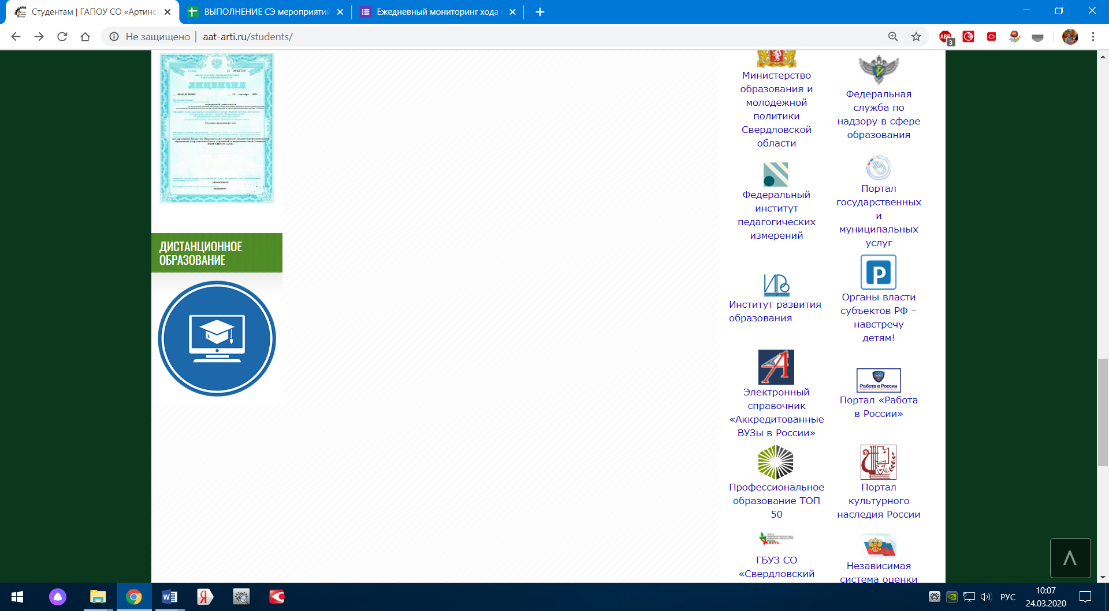 Задания в СДО:Прочитать роман И.С. Тургенева «Отцы и дети» или посмотреть фильм – знать содержание.Тест по роману «Отцы и дети» И.С. Тургенева – на оценку.Уважаемые студенты! За выполнение заданий на субботу 11.12.21 вы должны получить 1 оценку, если до понедельника 13.12.2021г.  не будет выполнено задание, в журнал будет выставлена неудовлетворительная оценка. Тест online, поэтому выполнять надо в СДО.